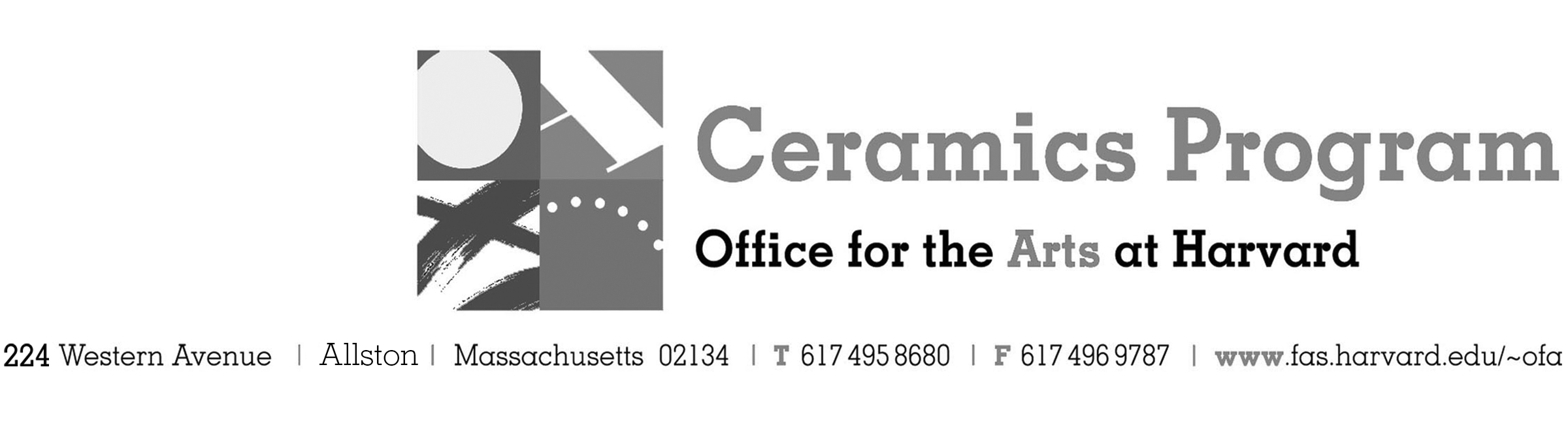 Visiting Artist Workshop: Israel Davis and Salvador Jiménez FloresFall Term 2016      14 week term:  August 29 – December 3, 2016Workshop Dates	 Saturday, September 10, 10:00 am – 5:00pmFees	Enrolled in a course, $125. Not enrolled, $225. Harvard Graduate, $50. Free for Harvard  UndergraduateDescription	In celebration of Salvador Jiménez-Flores' exhibition in Gallery 224 to mark the end of his 2015-2016 residency with the Ceramics Program, Salvador and his former professor, mentor and friend Israel Davis will come together for this one-day workshop. Join us for an in-depth look at utilizing traditional printmaking techniques such as silk-screening onto the ceramic two-dimensional and three-dimensional surface. There will be a hands-on component to the workshop to allow participants to try the techniques first-hand. Colorful and expressive surfaces and lively conversation make this a "must-see" event!Total registration fee and Harvard employee TAP form, if used, must be submitted with the registration form. We can accept payment in cash, check or money order. We do not accept credit cards. Individuals with disabilities seeking accommodations or with any questions should contact Shawn Panepinto at 617.495.8680 or by e-mail at panepint@fas.harvard.eduMake check or money order for workshop fees payable to Harvard University. Send or bring this registration form, payment and a TAP form if applicable, to the studio: Ceramics Program, Visiting Artist Workshop, 224 Western Ave. Allston, MA  02134Contact		   Name  (please print)  	   									Address 						City  					 State  	        Zip                        E-mail Address           					Telephone (day) 		             		   (cell) 	       				           Enrolled in a class          Not enrolled in a class     Harvard Employee:  TAP eligible: regular          Long service       not TAP eligible  Harvard:  Undergraduate      Graduate    Class of____        	   School/ Depart. at Harvard: _________________Harvard Affiliation:  Alum     Extension School  Student      Spouse of Harvard Employee 	for studio use only:  Date received                     Check # 	                    Amount $                      TAP form	                	WorkshopTotal FeeIsrael Davis and Salvador Jiménez Flores Visiting Artist Workshop $ $ Workshop Fee $